Vers une formation appropriée des enseignant.e.s pour l'Afrique du 21ème siècle 
Compétences pour favoriser la participation active à l’apprentissage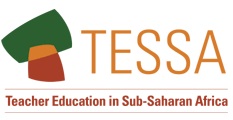 Le tableau ci-dessous met en évidence certaines des compétences dont vous avez besoin en tant que formateur.rice d’enseignant.e.s pour modéliser avec succès des approches d’apprentissage actif. Pour chaque compétence, cochez la case 1, 2 ou 3.1. En place : J’ai acquis cette compétence / ce savoir et l’utilise régulièrement dans ma pratique2. En développement : Je souhaite consolider cet aspect et l’utiliser plus amplement dans ma pratique3. Une aspiration : Je souhaite acquérir cette compétence / ce savoir et l’utiliser dans ma pratiqueCompétence / savoir / connaissance123Ma connaissance … :… des programmes scolaires pour les niveaux concernés… de la pédagogie des disciplines concernées… de la manière de décomposer des concepts difficiles pour rendre la discipline accessible aux enseignant.e.s / élèves-enseignant.e.s … des aspects de la discipline que les élèves et les élèves-enseignant.e.s trouvent difficiles et des idées fausses qui risquent d’apparaître… des enseignant.e.s / élèves-enseignante..s en tant qu'individus, par exemple, en prenant en compte les connaissances et expériences qu'ils apportent.Ma pratique :Planifier les séances d’enseignement avec soin afin de garantir une utilisation productive du temps et un apprentissage significatifVeiller à ce que tou.te.s les enseignant.e.s / élèves-enseignant.e.s aient la possibilité d'apprendre, soient mis.e.s au défi par le nouvel apprentissage et soutenu.e.s pour résoudre le défi de manière à apprendreUtiliser différents types de questions, par exemple des questions fermées et ouvertes, et des questions qui mesurent la compréhensionUtiliser une gamme de techniques pour répondre aux réponses des enseignant.e.s, par exemple poser des questions pour parvenir à une meilleure réponse ou la compléter, ou éviter des commentaires humiliants ou négatifsUtiliser une gamme de ressources pour enseigner au cours de mon travail avec les enseignant.e.s et les élèves-enseignant.e.sUtiliser le travail en binôme ou en groupe pour favoriser le dialogue, le partage d’idées, l’entraide et le soutien entre apprenant.e.sUtiliser différentes manières d’organiser le travail de groupe, par exemple les « groupes d‘expert.e.s » ou les « groupes puzzles » Donner des occasions aux enseignant.e.s / élèves-enseignant.e.s  de partager et de tirer parti de leur expérience et savoirs antérieursUtiliser une variété de techniques pour vérifier la compréhension au cours des séances d'enseignement (évaluation pour soutenir l'apprentissage)Donner un feedback formatif sur les tâches et les travaux des enseignant.e.s, en précisant ce qu’elles/ils ont bien fait et ce qu’elles/ils doivent faire pour améliorer leur travail.